Mikroregion Čáslavsko
Dobrovolný svazek obcí
Gen. Eliáše 6Čáslav 286 01                                                                                     V Čáslavi 17. září 2020Vážená paní starostko, vážený pane starosto, dovolujeme si Vás pozvat na Setkání starostů DSO Mikroregionu Čáslavsko v rámci realizovaného projektu Posilování administrativní kapacity obcí na bázi meziobecní spolupráce – Centra společných služeb, které se uskuteční dne 29. 9. 2020 od 16:00 hodin ve společenském sále OÚ Horky.Program setkání:Prezence účastníkůPřivítání a úvodní slovo předsedyVolba zapisovatele a ověřovatelů zápisuZávěrečný účet za rok 2019Vystoupení ředitele Nemocnice Čáslav – informace o nemocniciZaložení Asociace DSO Středočeského kraje, z. s.  Projednání shrnutí denních sociálních potřeb vč. projektových záměrůProjektový záměr: Taxík MaxíkProjednání přehledu veřejnoprávních smluvProjednání zprávy o ověření koncepčních záměrů meziobecní spolupráceKomunitní projednání strategie pro přípravu příštího programovacího období MAS Lípa pro venkov, z. s. – Mgr. Radek TvrdíkZávěrS úctou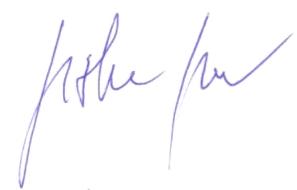 ______________________Jan Jiskrapředseda DSO